Pitabroodje pittige tonijn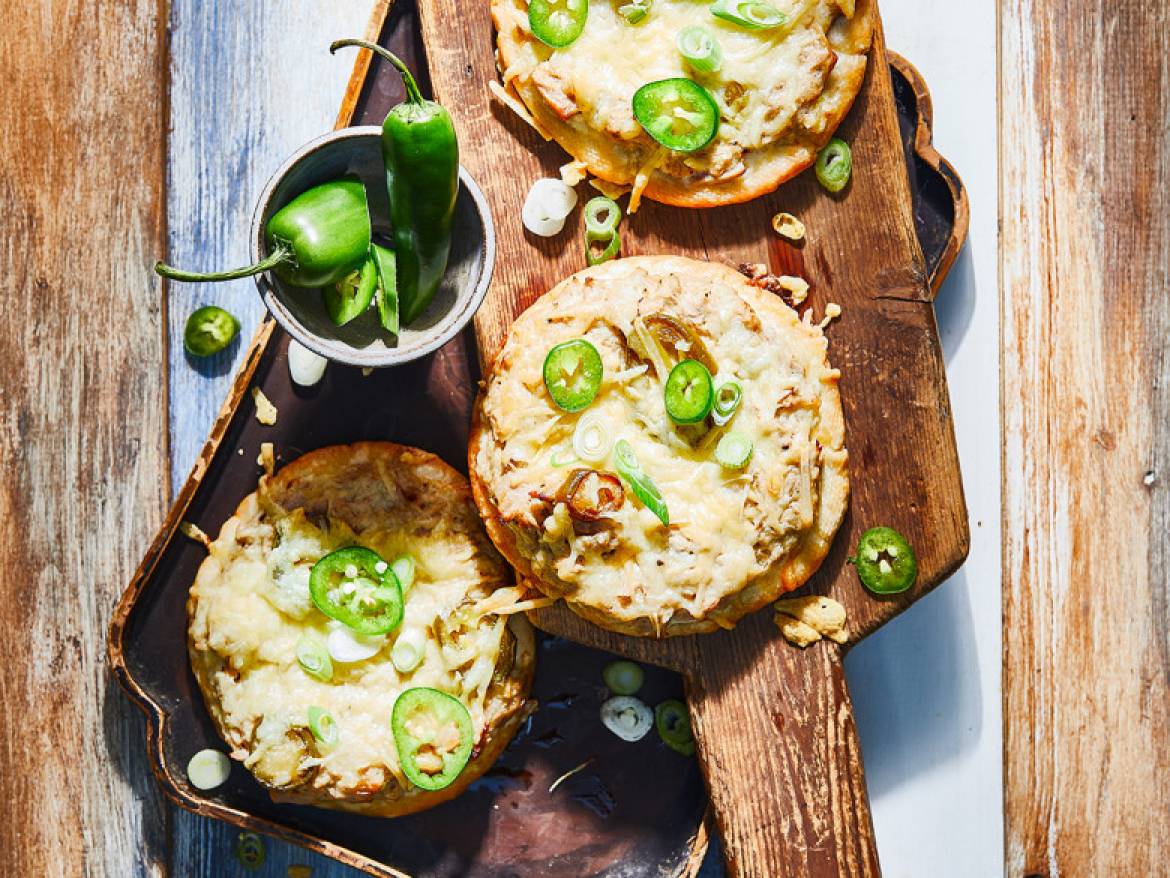 Ingrediënten2 blikjes tonijn125 gram crème fraîche2 lente-/bosuitjes (in dunne ringen)4 pitabroodjes/ volkoren brood1 rode ui in ringen8 plakjes jalapenopepers / rode peper75 gram belegen Goudse kaas (geraspt)BereidenVerwarm de oven voor op 200ºC. Meng de tonijn met de crème fraîche en bosui. Breng op smaak met zout en peper.Verdeel de tonijn over de hele pitabroodjes en maak af met de peper, rode ui en geraspte kaas. Bak circa 8 minuten in de oven, tot de kaas helemaal gesmolten is.